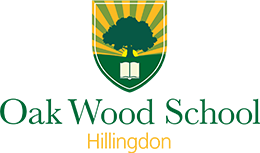 Teacher of ScienceJob DescriptionTo teach Science throughout the school, specific responsibilities dependent on ability and experienceTo contribute to curriculum planning and development To participate in the development of new teaching/learning strategiesTo contribute to the development and organisation of Science resources  To keep accurate records of student assessment and progression as part of our student tracking process.To attend meetings of the Department or those related to particular coursesTo take part in other activities commensurate with the post.Person Specification1.	Qualified teacher status2.	Experience of teaching  3.	Evidence of professional development4.	A thorough grasp of current curriculum issues in Science5.	A commitment to teamwork within the Science department6.	A commitment to the ethos and values of Oak Wood School7.	A sensitivity to the social/cultural context in which the school operates8.	Tact, a sense of humour and a willingness to work hard